Читать слоги, слова, страница 41-43.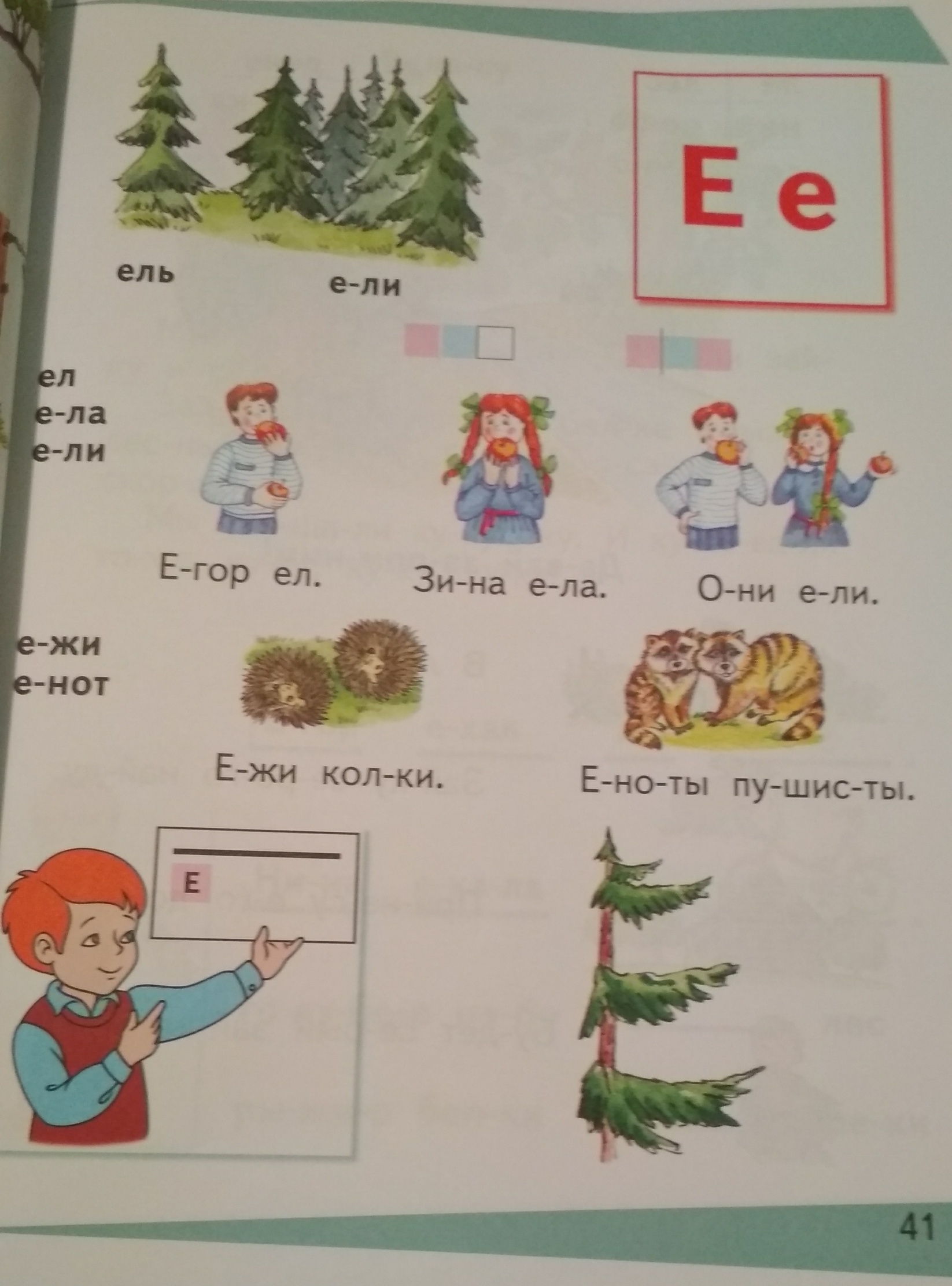 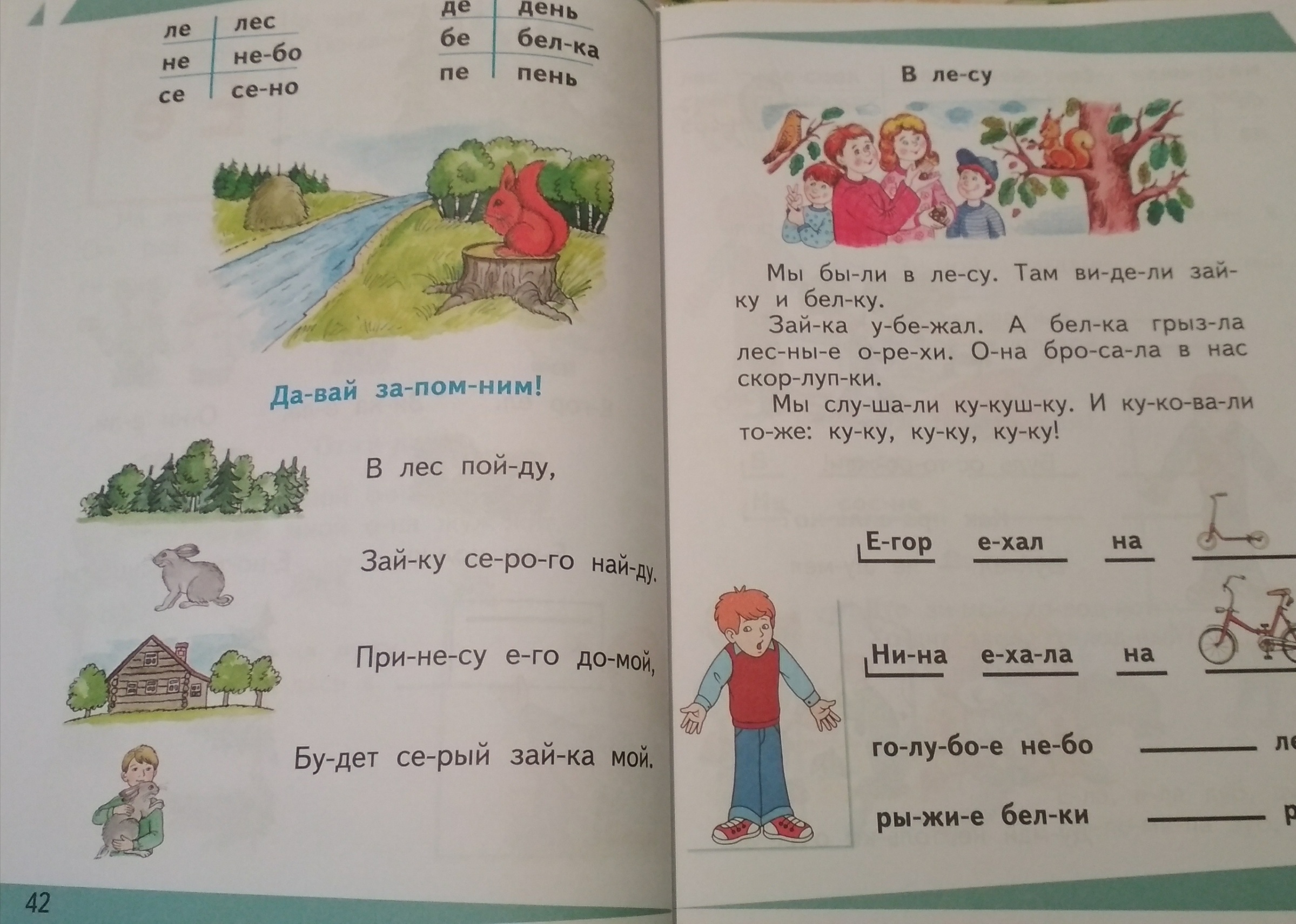 